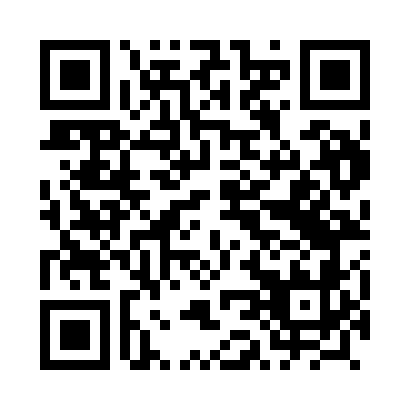 Prayer times for Mokradla, PolandWed 1 May 2024 - Fri 31 May 2024High Latitude Method: Angle Based RulePrayer Calculation Method: Muslim World LeagueAsar Calculation Method: HanafiPrayer times provided by https://www.salahtimes.comDateDayFajrSunriseDhuhrAsrMaghribIsha1Wed2:485:1612:415:488:0710:242Thu2:455:1412:415:498:0810:273Fri2:415:1212:415:508:1010:304Sat2:385:1012:415:518:1210:335Sun2:345:0912:405:528:1310:366Mon2:305:0712:405:538:1510:397Tue2:275:0512:405:548:1610:428Wed2:265:0412:405:548:1810:469Thu2:255:0212:405:558:1910:4710Fri2:245:0012:405:568:2110:4811Sat2:244:5912:405:578:2210:4912Sun2:234:5712:405:588:2410:4913Mon2:234:5612:405:598:2510:5014Tue2:224:5412:406:008:2710:5115Wed2:214:5312:406:018:2810:5116Thu2:214:5112:406:028:3010:5217Fri2:204:5012:406:038:3110:5318Sat2:204:4812:406:038:3310:5319Sun2:194:4712:406:048:3410:5420Mon2:194:4612:406:058:3610:5421Tue2:184:4512:406:068:3710:5522Wed2:184:4312:416:078:3810:5623Thu2:174:4212:416:078:4010:5624Fri2:174:4112:416:088:4110:5725Sat2:174:4012:416:098:4210:5826Sun2:164:3912:416:108:4310:5827Mon2:164:3812:416:108:4510:5928Tue2:164:3712:416:118:4610:5929Wed2:154:3612:416:128:4711:0030Thu2:154:3512:416:138:4811:0131Fri2:154:3412:426:138:4911:01